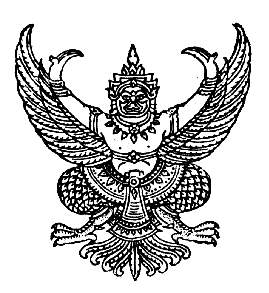 ประกาศสภาเทศบาลตำบลร่มเมืองเรื่อง  รับรองรายงานการประชุมสภา  สมัยสามัญ สมัยที่ ๓ ครั้งที่ ๑ , ๒ ประจำปี  พ.ศ. ๒๕๕๘.........................................................ด้วยสภาเทศบาลตำบลร่มเมือง  อำเภอเมืองพัทลุง  จังหวัดพัทลุง  ได้กำหนดประชุมสภา     สมัยสามัญ  สมัยที่ ๓ ครั้งที่ ๑  ในวันพุธที่ ๑๙  สิงหาคม  ๒๕๕๘ เวลา ๑๙.๐๐ น. ณ ห้องประชุมสภาเทศบาลตำบลร่มเมือง และประชุมสภาสมัยสามัญ สมัยที่ ๓ ครั้งที่ ๒ ประจำปี  พ.ศ. ๒๕๕๘                 ในวันศุกร์ที่  ๒๘  สิงหาคม  ๒๕๕๘  เวลา ๐๙.๐๐ น. ณ ห้องประชุมสภาเทศบาลตำบลร่มเมือง      อำเภอเมืองพัทลุง  จังหวัดพัทลุง               	ได้มีมติที่ประชุมรับรองรายงานการประชุมสภาสมัยสามัญ สมัยที่ ๓ ครั้งที่ ๑ และ ครั้งที่ ๒ ประจำปี  พ.ศ. ๒๕๕๘  ในวันพุธที่ ๒๔  กุมภาพันธ์  ๒๕๕๙  ซึ่งเป็นการประชุมสภา สมัยสามัญ สมัยที่ ๑  ประจำปี พ.ศ. ๒๕๕๙  ดังกล่าวเรียบร้อยแล้ว จึงประกาศให้ทราบและประชาสัมพันธ์โดยทั่วกัน			      ประกาศ   ณ  วันที่  ๒๔  กุมภาพันธ์  พ.ศ. ๒๕๕๙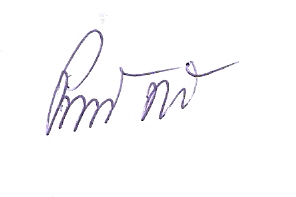                          (ลงชื่อ)                                               (นายปราถนา  ฤทธิเรือง)                                       ประธานสภาเทศบาลตำบลร่มเมืองd/อรอุษา /ประกาศเทศ./น. ๑๖ /ค ๐๖ประกาศสภาเทศบาลตำบลร่มเมืองเรื่อง   รับรองรายงานการประชุมสภา  สมัยสามัญ สมัยที่ ๔ ประจำปี  พ.ศ. ๒๕๕๘.........................................................ด้วยสภาเทศบาลตำบลร่มเมือง  อำเภอเมืองพัทลุง  จังหวัดพัทลุง ได้กำหนดประชุมสภา     สมัยสามัญ สมัยที่ ๔ ประจำปี พ.ศ. ๒๕๕๘  ในวันจันทร์ที่  ๑๖ พฤศจิกายน  ๒๕๕๘ เวลา ๐๙.๐๐ น.     ณ  ห้องประชุมสภาเทศบาลตำบลร่มเมือง  อำเภอเมืองพัทลุง  จังหวัดพัทลุง               	ได้มีมติที่ประชุมรับรองรายงานการประชุมสภาสมัยสามัญ สมัยที่ ๔ ประจำปี พ.ศ. ๒๕๕๘  ในวันจันทร์ที่ ๑๖  พฤศจิกายน  ๒๕๕๘  ซึ่งเป็นการประชุมสภา สมัยสามัญ  สมัยที่ ๑  ประจำปี พ.ศ. ๒๕๕๙  ในวันพุธที่  ๒๔  กุมภาพันธ์   ๒๕๕๙  ดังกล่าวเรียบร้อยแล้ว จึงประกาศให้ทราบและประชาสัมพันธ์โดยทั่วกัน			      ประกาศ   ณ  วันที่  ๒๔  กุมภาพันธ์  พ.ศ. ๒๕๕๙                         (ลงชื่อ)                                                    (นายปราถนา  ฤทธิเรือง)                                       ประธานสภาเทศบาลตำบลร่มเมืองd/อรอุษา /รับรองรายงานการประชุมสภา/น. ๓ /ค ๐๖